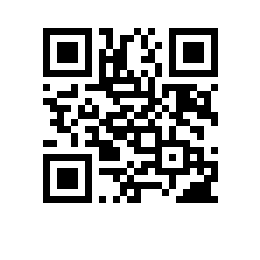 О составе апелляционной комиссии по проведению апелляций по результатам государственной итоговой аттестации студентов образовательной программы «Интеллектуальный анализ данных» факультета информатики, математики и компьютерных наук НИУ ВШЭ – Нижний Новгород и секретаре апелляционной комиссийПРИКАЗЫВАЮ:Утвердить апелляционную комиссию (далее – АК) по проведению апелляций по результатам государственной итоговой аттестации студентов 2 курса образовательной программы «Интеллектуальный анализ данных», направления подготовки 01.04.02, факультета информатики, математики и компьютерных наук НИУ ВШЭ – Нижний Новгород, очной формы обучения в следующем составе:Председатель АК   –   Асеева Н.В., кандидат физико-математических наук, доцент кафедры информационных систем и технологий,Члены АК:- Абрашкин А.А., доктор физико-математических наук, профессор кафедры математики,- Тютин В.В., кандидат физико-математических наук, доцент кафедры математики,- Грибанов Д.В., кандидат физико-математических наук, доцент кафедры прикладной математики и информатики, научный сотрудник  лаборатории алгоритмов и технологий анализа сетевых структур,секретарь ГЭК – Писарева И.А., менеджер ОСУП факультета информатики, математики и компьютерных наук НИУ ВШЭ – Нижний Новгород.Проректор                                                                                                           С.Ю. Рощин